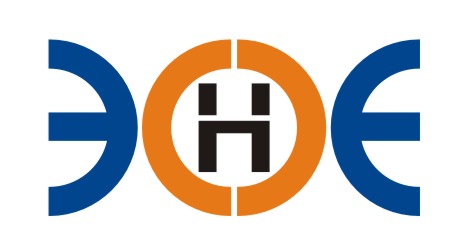 САМОРЕГУЛИРУЕМАЯ ОРГАНИЗАЦИЯСОЮЗ ПРОЕКТИРОВЩИКОВ«ЭКСПЕРТНЫЕ ОРГАНИЗАЦИИ ЭЛЕКТРОЭНЕРГЕТИКИ»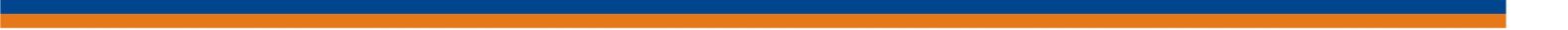 ПРОТОКОЛ № 05-ЭС-СП-22 заседания Экспертного Совета Союза проектировщиков «Экспертные организации электроэнергетики»(далее – Союз)Санкт-Петербург «25» марта 2022 г.	Начало заседания: 14:00 часов Экспертный совет Союза состоит из:Заир-Бек Андрей Измаилович – президент Союза;Лаппо Василий Иванович;Сускина Ольга Сергеевна;Ширшов Игорь Валерьевич;Кулешов Марс Турсунбекович;Сек Евгений Кояевич;На заседании Экспертного совета Союза присутствовали 5 (пять) представителей с правом голоса:Заир-Бек Андрей Измаилович – президент Союза;Лаппо Василий Иванович;Ширшов Игорь Валерьевич;Кулешов Марс Турсунбекович;Сек Евгений Кояевич;Кворум для проведения Экспертного совета Союза имеетсяПовестка дня:О выборе организации для проведения обязательной аудиторской проверки годовой бухгалтерской отчетности Союза за 2021 год Вопросы заседания:Избрание секретаря заседания Экспертного совета: СлушалиПредседателя заседания Экспертного совета Союза – президента Заир-Бека Андрея Измаиловича, который предложил избрать секретарем заседания – исполнительного директора Юденкову Инессу Юрьевну.РешилиИзбрать секретарем заседания Экспертного совета Союза исполнительного директора Юденкову Инессу Юрьевну.ГолосовалиЗА – 5 чел., ПРОТИВ - 0 чел., ВОЗДЕРЖАЛИСЬ – 0 чел.Решение принято единогласно.О выборе организации для проведения обязательной аудиторской проверки годовой бухгалтерской отчетности Союза за 2021 год  Слушали Исполнительного директора Юденкову Инессу Юрьевну, которая представила коммерческие предложения на проведение аудиторской проверки годовой бухгалтерской отчетности Союза за 2021 год, поступившие от Аудиторской организации Общества с ограниченной ответственностью «КАДИС-АУДИТ» (ОГРН 1177847131813/ ИНН 7839082832), Общества с ограниченной ответственностью «Иваудит» (ОГРН 1023700546099 / ИНН 3728024370), Общества с ограниченной ответственностью «Финансы и аудит» (ОГРН 1037808001274/ ИНН 7804084194), Общества с ограниченной ответственностью «Балтийская аудиторская компания» (ОГРН 1027809230140/ ИНН 7825131656), Общества с ограниченной ответственностью «Аудит Лаб» (ОГРН 1037851037718/ ИНН 7826164164) и Общества с ограниченной ответственностью «Си-Би-Эс Адит» (ОГРН 1069847078377/ ИНН 7801405361).РешилиУтвердить Общество с ограниченной ответственность. «Балтийская Аудиторская Компания» ИНН 7825131656/ ОГРН 1027809230140, для проведения обязательной аудиторской проверки годовой бухгалтерской отчетности Союза за 2021 год. ГолосовалиЗА – 5 чел., ПРОТИВ - 0 чел., ВОЗДЕРЖАЛИСЬ – 0 чел.Президент Союза    	          _______________________		 А.И. Заир-Бек Секретарь                           ________________________                  И.Ю.  Юденкова